北京国实检测技术研究院国实办〔2018〕85 号关于举办实验室管理国际交流培训的通知各实验室管理人员：经我院黄涛院长与 Peter Unger 先生商议，拟定于 2018 年 8 月分别在北京和上海各举办一期实验室管理国际交流培 训班，现将有关事宜通知如下：一、培训教师主培老师：Peter Unger国际实验室认可合作组织(ILAC)执行委员会委员（2001 年至今）、任 ILAC 主席（2011 年至 2016 年）、美国实验室 认可协会（A2LA）主席（1996 年至 2015 年）、A2LA 名誉主 席（2016 年至今）。指导老师：黄涛 国家检验检测机构资质认定评审员教师、国家实验室和检验机构认可评审员教师、国家质量管理体系审核员教师、 国家产品强制认证（3C）检查员教师。二、培训内容1. ISO/IEC17025(2017 年版)的新理念，新变化，新要求；2. 实验室和检验机构的风险管理要求；3.    国际实验室认可合作组织(ILAC)的产生及发展；4. 互动交流及答疑。(Lecture contentNew ideas, new changes and new requirements in ISO/IEC 17025:2017;Risks management requirements for laboratories and inspection body;Emergence and development of the International laboratory Accreditation Cooperation Organization (ILAC);Interactive  communication  and  Q&A.)三、培训人员 各实验室管理人员。 四、培训时间五、培训安排1. 实验室首次国际交流培训；2. 全程提供同声传译；3. 安排培训答疑交流；4. 希望参加培训的管理人员，在此次培训前向我院反馈 希望交流的内容及信息，以便交流活动取得更好的效果。六、培训费用1. 本次培训每人收取 3900 元人民币（含：培训费、国 际专家费用、教材资料费、餐费等)；2. 住宿由会务组统一安排，费用自理。七、培训联系1.  培训报名 请填写培训回执表（见附件）邮件至以下联系人: 唐	海  手机：13366997535  电话：010-62071678邮箱：tangh@cnlab.org.cn杨	玲  手机：13911702489  电话：010-62073299邮箱：yangl@cnlab.org.cn袁常华  手机：15321663020	电话：010-62664560邮箱：yuanch@cnlab.org.cn 2. 费用收取（1）汇款缴费请于报到日前 5 个工作日将所需款项汇入以下账号，并 请将汇款凭证复印件在现场报到时提交。账户名：北京国实检测技术研究院 开户行：中国建设银行北京西四支行 银行账号：11050161360000000648（2）现场缴费：如无特殊情况请刷卡缴费。 特此通知。附件：培训回执表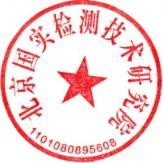 北京国实检测技术研究院 2018 年 7 月 5 日附件培训回执表班	次培训时间地点报名截止第 1 期8 月 9-10 日，8 日报到北京8 月 5 日第 2 期8 月 14-15 日，13 日报到上海8 月 10 日单位名称通讯地址联系人电话E-mail参会人员姓名性别职务电话电话参加期次电子邮箱电子邮箱缴费方式□汇款缴费	□现场缴费□汇款缴费	□现场缴费□汇款缴费	□现场缴费□汇款缴费	□现场缴费□汇款缴费	□现场缴费□汇款缴费	□现场缴费□汇款缴费	□现场缴费是否住宿□是	（□单住 □合住）	□否□是	（□单住 □合住）	□否□是	（□单住 □合住）	□否□是	（□单住 □合住）	□否□是	（□单住 □合住）	□否□是	（□单住 □合住）	□否□是	（□单住 □合住）	□否是否用餐□是	（□午餐 □晚餐）	□否□是	（□午餐 □晚餐）	□否□是	（□午餐 □晚餐）	□否□是	（□午餐 □晚餐）	□否□是	（□午餐 □晚餐）	□否□是	（□午餐 □晚餐）	□否□是	（□午餐 □晚餐）	□否1.□增值税普通发票（纳税人识别号或统一社会信用代码） 名称(发票抬头)：纳税人识别号：2.□增值税普通发票（全部开票信息）	3.□增值税专用发票（全部开票信息） 名称(发票抬头)：纳税人识别号：地 址、电 话： 开户行及账号：注：以上三种开票情况只能选择一种，请和财务确认相关开票信息。1.□增值税普通发票（纳税人识别号或统一社会信用代码） 名称(发票抬头)：纳税人识别号：2.□增值税普通发票（全部开票信息）	3.□增值税专用发票（全部开票信息） 名称(发票抬头)：纳税人识别号：地 址、电 话： 开户行及账号：注：以上三种开票情况只能选择一种，请和财务确认相关开票信息。1.□增值税普通发票（纳税人识别号或统一社会信用代码） 名称(发票抬头)：纳税人识别号：2.□增值税普通发票（全部开票信息）	3.□增值税专用发票（全部开票信息） 名称(发票抬头)：纳税人识别号：地 址、电 话： 开户行及账号：注：以上三种开票情况只能选择一种，请和财务确认相关开票信息。1.□增值税普通发票（纳税人识别号或统一社会信用代码） 名称(发票抬头)：纳税人识别号：2.□增值税普通发票（全部开票信息）	3.□增值税专用发票（全部开票信息） 名称(发票抬头)：纳税人识别号：地 址、电 话： 开户行及账号：注：以上三种开票情况只能选择一种，请和财务确认相关开票信息。1.□增值税普通发票（纳税人识别号或统一社会信用代码） 名称(发票抬头)：纳税人识别号：2.□增值税普通发票（全部开票信息）	3.□增值税专用发票（全部开票信息） 名称(发票抬头)：纳税人识别号：地 址、电 话： 开户行及账号：注：以上三种开票情况只能选择一种，请和财务确认相关开票信息。1.□增值税普通发票（纳税人识别号或统一社会信用代码） 名称(发票抬头)：纳税人识别号：2.□增值税普通发票（全部开票信息）	3.□增值税专用发票（全部开票信息） 名称(发票抬头)：纳税人识别号：地 址、电 话： 开户行及账号：注：以上三种开票情况只能选择一种，请和财务确认相关开票信息。1.□增值税普通发票（纳税人识别号或统一社会信用代码） 名称(发票抬头)：纳税人识别号：2.□增值税普通发票（全部开票信息）	3.□增值税专用发票（全部开票信息） 名称(发票抬头)：纳税人识别号：地 址、电 话： 开户行及账号：注：以上三种开票情况只能选择一种，请和财务确认相关开票信息。1.□增值税普通发票（纳税人识别号或统一社会信用代码） 名称(发票抬头)：纳税人识别号：2.□增值税普通发票（全部开票信息）	3.□增值税专用发票（全部开票信息） 名称(发票抬头)：纳税人识别号：地 址、电 话： 开户行及账号：注：以上三种开票情况只能选择一种，请和财务确认相关开票信息。对本次研讨内容的其他需求（建议或意见）：对本次研讨内容的其他需求（建议或意见）：对本次研讨内容的其他需求（建议或意见）：对本次研讨内容的其他需求（建议或意见）：对本次研讨内容的其他需求（建议或意见）：对本次研讨内容的其他需求（建议或意见）：对本次研讨内容的其他需求（建议或意见）：对本次研讨内容的其他需求（建议或意见）：